PBLProblembaseret læring i praksis.Herunder praktiske eksempler på PBL forløb i de merkantile fagAf Gitte Hoff Møller, Carina Sørensen, Thomas Koldig og Henriette AndersenIndledningDenne pixibog er udarbejdet i forbindelse med et FoU-projekt om undersøgelsesbaseret undervisning. Bogen anvendes på kurset ”Gymnasiereformen og de merkantile fag- fremtidens arbejdsmarked”, men er også ment som en efterfølgende inspiration til, hvorledes problembaseret læring kan implementeres i den daglige undervisning i de merkantile fag på HHX. Projektet er sat i verden i forbindelse med de nye didaktiske udfordringer, der er kommet med Gymnasiereformen pr. august 2017.Formålet med denne pixibog er at være, med til at skabe et grundlag for, at reformens intentioner kan implementeres i de merkantile fag på HHX. I denne bog gøre dette, ved at have fokus på implementeringen af problembaseret undervisning. Bogen er til dels udviklet, til at blive anvendt til kursets workshop den 1. kursusdag, men er også ment som en inspirationskilde til planlægning af forløb, i den daglige undervisning. Bogen indeholder en kort teoretisk gennemgang af problembaseret læring(PBL). Den udvalgte teori grunder i, at den skal kunne hjælpe, med at designe et PBL-forløb. Derefter inddrages også ”Køreplanen” til større projekter af Esben Nedenskov. Til sidst følger konkrete eksempler på anvendte PBL-forløb i hhv. Afsætning, Virksomhedsøkonomi, Erhvervsjura og International Økonomi. Bagerst i bogen findes en tom skabelon, der kan anvendes, til at designe sit PBL-forløb.Teori om problembaseret læringPBL som en del af reformenI forbindelse med Gymnasiereformen august 2017, stilles der nye krav til de didaktiske principper i undervisningen. I planlægningen skal der være mere fokus på induktive arbejdsformer, hvor virkelighedsnær og problembaseret undervisningsprincipper skal være, med til at styrke elevernes nysgerrighed, selvstændighed og studiekompetencer, samt styrke deres kreative og innovative evner. Én måde at få implementeret disse krav i undervisningen, kan være at anvende den problemorienteret tilgang. Her arbejdes der med konkrete og meningsfyldte problemstillinger. I det meningsfyldte ligger det perspektiv, at eleverne kan få en bedre forståelse for generelle fagbegreber og metoder, når de anvendes i en konkret sammenhæng. I PBL er der samtidig et dobbelt læringsperspektiv. På den ene side kan det forventes, at eleverne tilegner sig specifikke faglige metoder og kundskaber, og på den anden side tilegne sig mere generelle problemløsningskompetencer, der kan anvendes i andre sammenhænge.PBL i en didaktisk modelDen PBL teori, der kort beskrives i denne bog, er den der er blevet udviklet i forbindelse med FoU- projektet om PBL i 2001-2002. Grunden til at netop denne teori er udvalgt til denne bog, er at den giver et enkelt overblik over de didaktiske muligheder, der er i PBL Dels forklare den, hvornår et forløb kan defineres som et PBL- forløb, og dels giver den et overblik over, hvilken læringsform man kan forvente, at eleverne kan opnå ved et givet PBL-forløb.PBL er i kort form defineret ved: at et problem er udgangspunktet for læringen og at eleverne selvstændigt varetager løsningen af problemerne. I denne forbindelse er det vigtig, at være opmærksom på, at dette kan foregå med forskellige grader af stilladsering, og både kan bygges op omkring et fag-internt(faget definere problemet) eller fag-eksternt(omverdenen definere problemet) problem. Der er mulighed for, at udgangspunktet er et simpelt problem/undersøgelse eller et mere komplekst problem.I resultaterne af projektet fremhæves det, at praktiske PBL-forløb, kan foregå i et felt udspændt af to akser. Den ene akse repræsenterer organiseringen, og den anden akse repræsenterer indhold. Ved denne definition kan man lave en model, der grafisk illustrere felt, hvori der kan arbejdes med PBL(se figur 1 nedenfor). Denne model vil blive refereret til som Ålborgmodellen. I dette felt er der mange muligheder for udvikling af forskellige praktiske PBL-forløb. Alt efter, hvilket PBL-forløb man ønsker at udvikle, kan man vælge forskellige metoder som cases, projekter, rollespil, feltarbejde m.m. Modellen synliggøre også det dobbelte læringsperspektiv. I et område af feltet kan opnås tilføjelse af faglig viden(assimilativ), og ved at bevæge sig diagonalt mod højre, kan der opnås en overskridende læring i form af generelle problemløsningskompetencer(akkomodativ).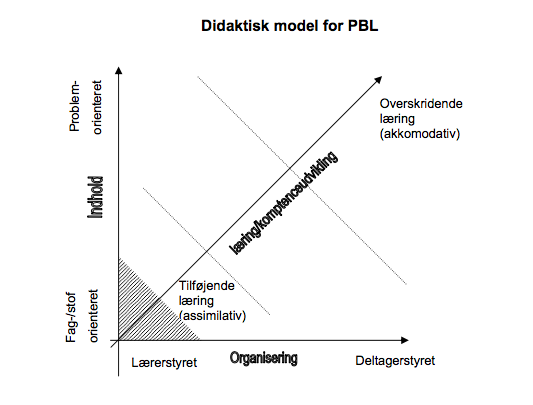 Figur 1: ÅlborgmodellenVed planlægningen af et PBL-forløb, kan man med altså med fordel, inddrage de didaktiske overvejelser omkring graden af lærerstyring, og om man ønsker at arbejde i det fag-interne eller fag-eksterne arbejdsrum. Dette vil give større sikring for, at der er sammenhæng mellem forløbets formål og struktur. I de efterfølgende beskrivelser af planlagte PBL-forløb, vil denne model være brugt til at vise, hvor i dette felt det konkrete forløb befinder sig.PBL metoden som element i større projekter.I arbejdet med et større problembaseret projekt arbejdes der ofte i læringsrummet med høj elevstyring og en høj grad af at omverdenen definere problemet. I forhold til Ålborgmodellen vil der i denne del af feltet, være der hvor eleverne vil kunne tilegne sig generelle problemløsningskompetencer(ud over de fag-faglige). I denne sammenhæng kan man med fordel inddrage Esben Nedenskovs køreplan for tværfaglige projekter. Denne opfordre netop eleverne, til at reflektere over deres arbejdsproces og erfaringer gjort i arbejdsprocessen, og anvende disse, til at være kritiske overfor deres metode, hvorefter køreplanen gennemarbejdes igen.Afsætning ADidaktisk fokus ud fra den nye læreplan:Det induktive undervisningsprincip har fået en større vægt i afsætningsfaget. Her er omdrejningspunktet arbejdet med identifikation af udfordringer, som kan løses via en problematisering og deraf følgende undersøgelse med fagets metoder og modeller som ramme. Herunder er det bl.a. fagets formål at fremme almendannelsen ved at styrke elevernes nysgerrighed og engagement i fagets discipliner. Samtidig skal man som underviser tilrettelægge forløbene således, at elevernes evne til at tilegne sig ny viden og kundskaber udvikles via virkelighedsnære problemstillinger.Med andre ord skal eleverne i højere grad arbejde problemorienteret eller undersøgelsesbaseret, hvilket naturligt rejser spørgsmål mht. stilladseringens vægt og placering både samlet for faget og i forbindelse med de enkelte forløb.Med udgangspunkt i ovenstående fokus har jeg udarbejdet et undersøgelsesbaseret forløb som placeres på 2. semester. Forløbet indgår i et større tema om købsadfærd på konsumentmarkedet, hvor der først er arbejdet deduktivt med gennemgang af teori. Eleverne har således udfra fokusspørgsmål udarbejdet og afprøvet mindmap over teoretiske delelementer og tilhørende forklaringer. De taxonomiske niveauer er ligeledes blevet introduceret. Formålet er at stille skarpt på de forandringer der aktuelt sker mht. købsadfærden og bevidstgøre eleverne om, at de selv aktivt via afsætningsfagets metoder kan finde forholdsvis valide forklaringer på disse forandringer. Købsadfærd på C2C er et fagområde som de fleste kan relatere til og komme i mål med. Derfor vil et delmål være at gøre eleverne nysgerrige mht. selvstændigt at søge faglige forklaringer på andre problemstillinger indenfor og på tværs af faget.Eksemplarisk forløb i afsætning A (til underviseren)Detaljeret tidsplanOpstart:1 modulProblemstillingen præsenteres og der er fælles brainstorm over mulige vinkler og undersøgelsesspørgsmål. Herefter fælles ”kildejagt” (både kvalitative og kvantitative data) som samles på google docs under overskrifterne: Kildeangivelse (via litteraturlisteautomaten)Kort resume af kildens indholdVinkel ift.undersøgelsesspørgsmåleneTaxonomi - hvor og hvordan kan kilden anvendes?1 modulGrupperne drøfter valg af vinkler, problemformulerer og får vejledning=> godkendelse2 modulerDer arbejdes med løsning af problemformuleringen. Møder med faglærer hvor der gives formativ feedback. Hjemmearbejde:Gennemførelse af 4 kvalitative interviews med konsumenter.Fordybelsestid - 2 timerUdarbejdelse af præsentationer og speak1 modulFormativ feedback (elev til elev) via peergrade.io og fælles opsamling via de udfordringer og spørgsmål som peergrade rejsteEksemplarisk forløb i afsætning A (til eleverne)Købsadfærd på C2CTidsplan: Opstart:1 modulProblemstillingen præsenteres og der er fælles brainstorm over mulige vinkler og undersøgelsesspørgsmål. Herefter fælles ”kildejagt” (både kvalitative og kvantitative data) som samles på google docs under overskrifterne: Kildeangivelse (via litteraturlisteautomaten)Kort resume af kildens indholdVinkel ift.undersøgelsesspørgsmåleneTaxonomi - hvor og hvordan kan kilden anvendes?1 modulGrupperne drøfter valg af vinkler, problemformulerer og får vejledning=> godkendelse2 modulerDer arbejdes med løsning af problemformuleringen. Møder med faglærer hvor der gives formativ feedback. ErhvervsjuraDidaktisk fokus ud fra den ny lærerplanInden for faget erhvervsret, efter reformen erhvervsjura, har der gennem mange år generelt hersket en fagdidaktisk tradition baseret på en primært deduktiv, lærerstyret og fagbaseret undervisning. Den typiske tilgang til faget har ofte været en lærerstyret teorigennemgang, som hos flere undervisere har været gennem forelæsning, efterfulgt af at eleverne anvender den gennemgåede teori på lærerformulerede cases. Dette har gymnasiereformen fra august 2017 og særligt dertilhørende lærerplan og vejledning til erhvervsjura i høj grad gjort op med i deres fokus på en virkelighedsnær, elevaktiverende og primært induktiv undervisning, som i videst muligt omfang skal tage udgangspunkt i elevernes undren og nysgerrighed. Dermed lægges der op til en undervisning, hvor eleverne skal mere ind og arbejde med juraen og underviseren skal påtage sig nye roller for eksempel konsulentrollen. Der fremhæves virkelighedsnære cases og projekter med høj elevaktivitet, elevinvolvering, flervejskommunikation og lav lærerstyrering, hvilket samtidigt kan fremme den indre motivation hos eleverne. I den forbindelse kan den problembaserede tilgang i case/projektform spille en central rolle i opfyldelse ovennævnte mål (Læreplan og vejledning til Erhvervsjura samt Gymnasieloven § 4).Med afsæt i reformens nye didaktiske fokus har jeg gennemført et problembaseret projektforløb i efteråret 2017, hvor reformens fokuspunkter har været i højsædet.Eksemplarisk problembaseret projektforløb i Erhvervsjura C (til underviseren)Deltaljeret tidsplanLektioner4 mands grupper dannedes (underviseren inddelte efter rød og gulfarve, se ovenfor): Grupperne fandt en valgfri virksomhed med fokus på B2C. De gule grupper fik udleveret relevante juridiske områder og mesterlærer eksempel. Derefter påbegyndte grupperne arbejdet med at finde relevante teoriområder, der kunne være relevant for driften af en virksomhed, der udarbejdedes fiktive problemstillinger, som teorien bruges til at løse, samt der reflekteredes over, hvordan disse problemer, om muligt, kunne være undgået. Synopsis blev udarbejdet på baggrund af ovenstående.3           Grupper afrapporterede ved et møde med underviseren.	Evaluering – feedback til grupperne individueltKrav til synopsisOpgaven skal indeholdeOpgaveformulering, problemafgræsningEt kort resume af de fundne juridiske problemfelter som behandledes.KonklusionOmfangMaksimalt 3 sider.Elevfeedback, uddrag fra Todaysmeet.com”Sjov og spændende måde at arbejde med erhvervsret på””Lærerrigt at vi selv skulle finde problemer og løse dem””Jeg vil hellere at læreren fortæller os, hvad vi skal””Fedt med et frit projekt med mere tid. Vi har normalt travlt og skal nå meget””Vi kom lidt på usikker grund og skulle måske have valgt den gule opgave””En super måde at samle op på stoffet igen”Det bemærkes, at eleverne ikke var anonyme i feedbackprocessen og derfor kan der forekomme en vis usikkerhed, da nogle kunne føle et pres fra underviserens side ift. deres feedback.Mine observationer og refleksionerVed gruppedannelsen: Eleverne kan have svært ved at reflektere over eget faglige niveau og vælger derfor oftest for højt (rød i stedet for gul) – samtidigt socialpres for ikke at fremstå som fagligt svag.Særligt de elever som gerne vil have mere lærerstyring (oftest de fagligt udfordrede) skal stilladseres ekstra meget.Generelt en rigtig god øvelse, som eleverne tog godt i mod. De var positive over for det virkelighedsnære aspekt og udfordringen med selv at skulle finde mulige problemstillinger.Flere elever havde svært ved at reflektere over, hvordan de juridiske problemer kunne forebygges og her kræves der ekstra stilladsering.UdviklingsmulighederI stedet for en repetitionsøvelse kunne man lade det være en mere gennemgående case i løbet af året, hvor man så løbende bearbejdede og supplerede i takt med at de forskellige emner skulle gennemarbejdes.Inddrage andre fag i forløbet (tværfaglighed) omkring drift af virksomhed. For eksempel afsætning, virksomhedsøkonomi, finansiering mv.Inddrage Vodcast element som en del af præsentationen for dermed også at inddrage reformens digitale fokus.Eksemplarisk problembaseret projektforløb i Erhvervsjura C (Til eleverne)Deltaljeret tidsplanLektionerI vælger jer ind på rød eller gul farve ud fra vurdering af eget fagligt niveau. Grupper dannes: I inddeles i 4 mandsgrupper efter rød og gulfarve.                                                                           Grupperne skal finde en valgfri virksomhed med fokus på B2C. De gule grupper får udleveret relevante juridiske områder og mesterlærer eksempel. Derefter påbegynder grupperne arbejdet med at finde relevante teoriområder, der kunne være relevant for driften af en virksomhed, der udarbejdedes fiktive problemstillinger, som teorien bruges til at løse, samt der reflekteres over, hvordan disse problemer, om muligt, kunne være undgået. Synopsis skal udarbejdes på baggrund af ovenstående.3           Grupper afrapporterer ved et møde med underviseren.	Afsluttende mundtlig rapportering med afsæt i synopsen, mens de øvrige arbejder selvstændigt med case opgaver. Jeg stiller spørgsmål undervejs i præsentationen. Der gives en karakter og feedback på præsentationens indhold og form og ud fra de faglige kriterier ovenfor. Krav til synopsisOpgaven skal indeholdeOpgaveformulering, problemafgræsningEt kort resume af de fundne juridiske problemfelter som behandledes.KonklusionOmfangMaksimalt 3 sider.Grupper1.2.3.4.5.6.7. VirksomhedsøkonomiProblembaseret projektforløb i Virksomhedsøkonomi AInternational økonomi BDidaktisk fokus ud fra den nye læreplanDet induktive undervisningsprincip har fået en større vægt i international økonomi. Eleverne skal foretage selvstændige økonomiske undersøgelser med udgangspunkt i selvvalgte problemstillinger inden for det samfundsøkonomiske område.Den deduktive undervisninsmetode anvendes typisk ved introduktioner af teorier, modeller og metoder og efterfølgende opsamling af stof.Med andre ord skal eleverne i højere grad arbejde problemorienteret eller undersøgelsesbaseret, hvilket naturligt rejser spørgsmål mht. stilladseringens vægt og placering både samlet for faget og i forbindelse med de enkelte forløb.Med udgangspunkt i ovenstående fokus har jeg udarbejdet et problembaseret forløb omkring arbejdsmarked.Inden forløbet om arbejdsmarkedet har eleverne været undervist i indledende begreber, prisdannelse og offentlig sektor inkl. Finanspolitik.Forløbet er indledt med kort deduktiv introduktion til udbud og efterspørgsel på arbejdsmarkedet og en diskussion på klasseplan om viljen til at arbejde under forskellige forhold (løn, afstand, tidspunkt, under uddannelsesniveau……)De har desuden set ”Økonomi for Dummies” om arbejdsmarkedet.Efter PBL forløb så vi: ”Da de fremmede forsvandt” og diskuterede vilkår på arbejdsmarkedet. Hvad er ret og rimeligt og hvorfor vil der altid være arbejdsløshed.Til sidst gennemførte jeg en CL øvelse, der repeterede begreber og teori.Eksemplarisk projektforløb om arbejdsmarkedet (til underviserne):Lektionsplan:Lektion 1.  Grupperne vælger opgaver og diskutere hvilke faglige udtryk og begreber, der er relevant i forhold til den valgte opgave.Lektion 2Grupperne søger informationer.Husk kravene til kvalitative og kvantitative kilder.Lektion 3Der udarbejdes en detaljeret plan for hvordan i vil gribe opgaven an.I fremlægger jeres opgave og plan for mig når i er færdige.I skal uploade planen i lectio.Jeg giver efterfølgende feedback.Lektion 4-5I arbejder og afslutter opgaven.Lektion 6 og 7Jeres arbejde præsenteres i klassen.Jeg laver en plan.Eksemplarisk projektforløb om arbejdsmarkedet (til eleverne):Lektionsplan:Lektion 1.  Grupperne vælger opgaver og diskutere hvilke faglige udtryk og begreber, der er relevant i forhold til den valgte opgave.Lektion 2Grupperne søger informationer.Husk kravene til kvalitative og kvantitative kilder.Lektion 3Der udarbejdes en detaljeret plan for hvordan i vil gribe opgaven an.I fremlægger jeres opgave og plan for mig når i er færdige.I skal uploade planen i lectio.Jeg giver efterfølgende feedback.Lektion 4-5I arbejder og afslutter opgaven.Lektion 6 og 7Jeres arbejde præsenteres i klassen.Jeg laver en plan.Links statistik og artikler (empiri)http://www.dst.dk/da/Statistik/emner/arbejde-indkomst-og-formue/arbejdsloeshedhttps://www.ae.dk/analyser/ledigheden-deler-europa-fra-et-par-pct-til-mere-end-30-pcthttps://www.ae.dk/sites/www.ae.dk/files/dokumenter/analyse/ae_ledigheden-deler-europa.pdfhttps://www.ae.dk/prognoser/historisk-vaekst-i-arbejdsstyrken-giver-grobund-for-holdbart-opsvinghttp://www.eu.dk/da/fakta-om-eu/statistik/arbejdsloeshedhttp://viden.jp.dk/undervisning/sites/altomglobalisering/indsigt/temaartikler/default.asp?cid=10188https://cevea.dk/debat/29-arbejdsmarked/658-den-danske-model-gavnerhttps://di.dk/DI/hvaderdi/Pages/historien%20bag%20dk%20model.aspxhttps://www.business.dk/debat/udenlandsk-arbejdskraft-sikrer-festen-i-dansk-oekonomiGrupper1.2.3.4.5.6.7.
Uddybende informationer til underviserneElevstyringForløbet forløb på den ene side med en høj grad af elevstyring. På den anden side tilsikrer de beskrevne rammer, at eleverne arbejder fagligt med det valgte kernestof.GrupperneGrupperne var sammensat fagligt homogene og så vidt muligt efter forventet arbejdsindsats.  Fordelen ved at grupperne var homogene var at det var muligt at stramme eller slække på rammerne over for den enkelte gruppe. En anden fordel var, at man som underviser vidste, hvem der skulle holdes lidt ekstra øje med.Min oplevelse er at:”De fagligt svage” elever skal hjælpes lidt ekstra. Personligt har jeg ofte oplevet, at disse elever vokser med opgaven. De bliver i reglen mere trygge.”De dovne” elever får problemer. Det kan gå begge veje.”De dygtige” elever arbejder sig hurtigt igennem på et niveau over hvad de ville opnå ved almindelig undervisning. Ofte må man løbende udvide opgaven og kravene.Der vil altid være elever der er utilfredse med deres gruppe. Den kritik må man tage på sig og i stedet snakke med dem om hvordan de ser deres indsats, deres faglige niveau og hvem de bedst arbejder sammen med.Det giver ofte øget indsigt for både elev og underviser.Fag samt tema(indhold)Afsætning A: Købsadfærd - herunder købsadfærd på C2C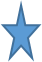 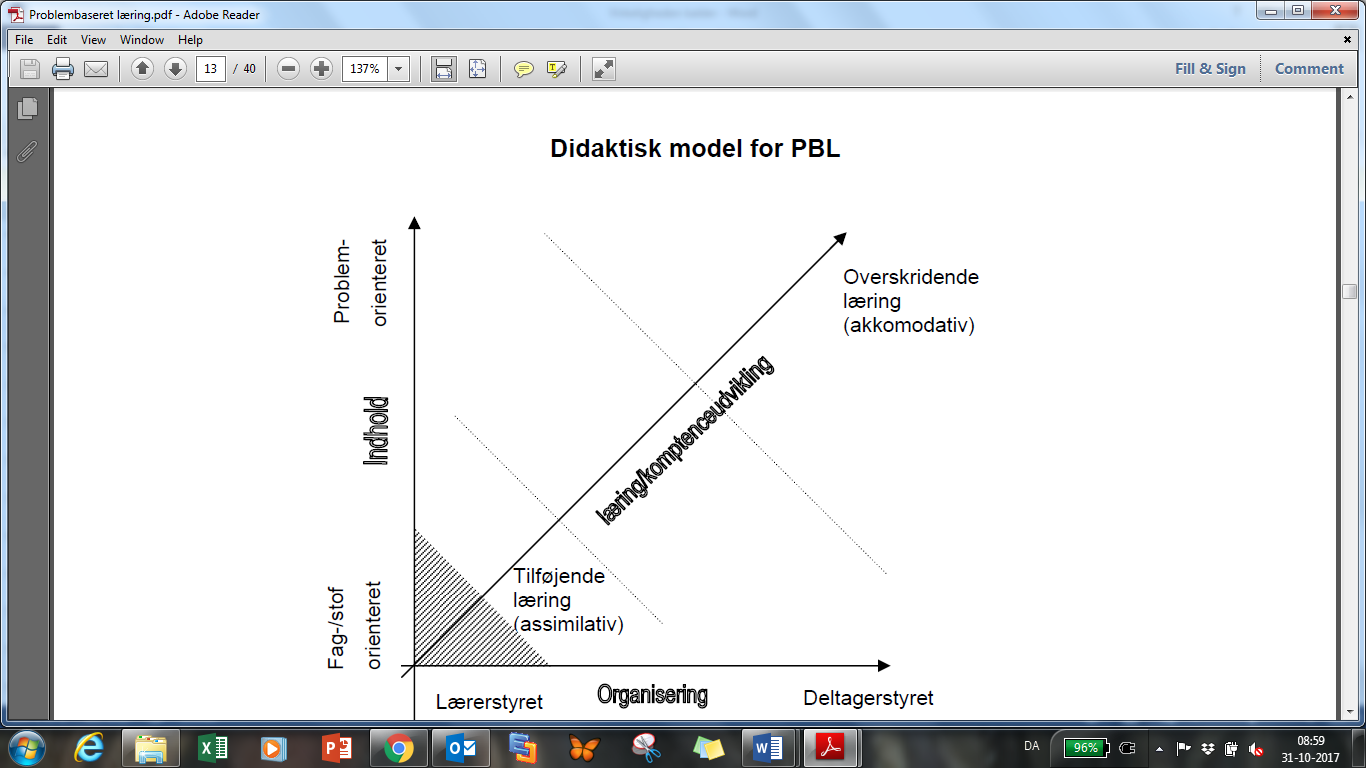 OpgaveformuleringSom konsulenter for Bestseller bliver I bedt om at undersøge årsager til udviklingen i C2C køb. For at kunne løse ovenstående problemstilling bedes i udar-bejde en problemformulering med undersøgelsesspørgsmål.Tidspunkt for forløb samt tidsforbrug2. semester - 5 moduler á 90 min. samt 2 fordybelsestimerOrganisering af arbejdetSocialformer: GruppeundervisningAktivitetsform: Undersøgelses/problemorienteretGruppedannelse og gruppedannelsesprocesUdgangspunktet er en Adize test og refleksion over gruppearbejde under tidligere forløb Testresultatet skitseres på tavlen og drøftes Eleverne skriver på baggrund af punkt 1 og 2 15 linjer om hvem de bør samarbejde med og aflevere detteLæreren kan nu danne kvalificerede grupper (3-4 elever) Vejledning og stilladseringForløbet bygger ovenpå fagorienteret undervisning med høj lærerstyring.Under den fælles kildesøgning får eleverne løbende vejledningUnder selve forløbet er der både stilladsering via ad hoc vejledning i grupperne og i forbindelse med processen frem imod godkendelse af problemformuleringerSom afrunding er der formativ feedback fra både klassekammerater og lærerenKernestofområder som kunne indgåSamfundsvidenskabelige metoder og markedsanalyse (kvantitativ- og kvalitativ analyse, primære og sekundære datakilder)Den eksterne situation (omverdensforhold, købsadfærd, konkurrenceforhold)MaterialerLærebogens kapitler om kernestofområderneElevernes mindmapsKort notat om de taxonomiske niveauerResultat af fælles kildesøgningVejledning til kvalitativt interviewMetodeKvalitativ og kvantitativProduktEn speaket præsentation/screencast af 8 min. varighed med tilhørende manuskript og litteraturliste EvalueringFormativ feedback (elev til elev) via peergrade.io og fælles opsamling via de udfordringer og spørgsmål som peergrade rejste (lærerstyret)EmneIndholdGruppedannelse og gruppe-dannelsesprocesGitte danner grupperne på baggrund af Adize test og refleksionerTema eller selvvalgtUndersøgelse af årsager til udviklingen i C2C købTidsforbrug5 moduler og 2 FTProduktEn speaket præsentation/screencast af 8 min. varighed med tilhørende manuskript og litteraturlisteOpgave-formuleringSom konsulenter for Bestseller bliver I bedt om at undersøge årsager til udviklingen i C2C køb. For at kunne løse ovenstående problemstilling bedes i udar-bejde en problemformulering med undersøgelsesspørgsmålKrav til kvantitativ MetodeDer skal foreligge data i relation til emnet fundet fra troværdige kilder.Krav til kvalitativ metode,Der skal indgå kvalitative data -  F.eks. artikler og de personlige interviews Krav til Teori og fagbegreberUdgangspunktet er:markedsanalyse (kvantitativ- og kvalitativ analyse, primære og sekundære datakilder)Den eksterne situation (omverdensforhold, købsadfærd, konkurrenceforhold)Fag samt tema (indhold)Erhvervsret C: Drift af valgfri virksomhed, som handler med forbrugere, hvor eleverne skulle undersøge mulige og relevante juridiske problemer, der kunne opstå og samtidigt give et bud på, hvordan disse kunne løses og endeligt kunne forebygges.Rød gruppe: Undersøge/redegøre for og løse/analysere relevante juridiske problemstillinger samt vurdere/reflektere over hvordan disse kunne forebygges. Gul gruppe: Undersøge/redegøre for og løse/analysere relevante juridiske problemstillinger samt vurdere/reflektere over hvordan disse kunne forebygges.Ekstra hjælp til den gule gruppe: Juridiske områder der kunne inddrages (ikke udtømmende): Forbrugerrettigheder (aftaler, køb inklusiv e-handel), fuldmagt, markedsføring, erstatningsret (produktansvar og arbejdsgiveransvar, ansættelsesret (hvis valgt som valgfrit fokusområde på den nye ordning).Den gule gruppe henvistes endvidere til et konkret teoridelområde, som kunne være relevant at inddrage for at vise vejen for denne gruppe (mesterlærer).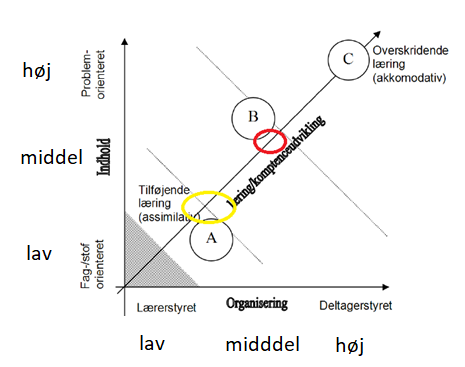 Opgaveformulering (faglige mål)3 taksonomiske niveauer: (Bloom)Redegøre for juridiske problemstillinger der kunne opstå. Analysere de fiktive juridiske problemstillinger. Vurdere/reflektere over hvordan disse juridiske problemer kunne forebygges.Der var endvidere fokus på, at eleverne skulle kunne udtrykke sig juridisk hensigtsmæssigt (terminologisk korrekt) og foretage juridisk informationssøgning.Tidspunkt for forløb samt tidsforbrugForløbet fandt sted midt på skoleåret og projektforløbet blev brugt som en opsamlingsrepetition på tværs af emner, som eleverne tidligere havde arbejdet med.4 moduler af 45 minutter til projektarbejdet samt 2 moduler af 45 minutter til gruppefremlæggelserneOrganisering af arbejdet (arbejdsmetode)Socialformer: Gruppeundervisning, Aktivitetsform: Undersøgelses/problemorienteret. Gruppedannelse og gruppe-dannelsesprocesEleverne inddeltes i 4 mandsgrupper efter niveau (differentiering).En rød gruppe (lav forudgående stilladsering) En gul gruppe (højere forudgående stiladsering og vejledning)Eleverne kunne selv vælge sig ind i en af farvegrupperne ud fra deres egen refleksion over fagligt niveau i faget. På baggrund af elevernes farvevalg inddelte underviseren eleverne efter underviserens vurdering af deres niveau (differentiering).Vejledning og stiladseringUnderviserens opgave som vejleder/konsulent at stilladsere under projektet. Halvvejs i projektet (lektion 3) skulle eleverne mødes med underviseren for afgive foreløbig afrapportering. Eleverne skulle endvidere bruge Google Docs/Slides, så underviseren også løbende kunne følge processen bedre.Kernestofsområder som kunne indgå, ikke udtømmendeForbrugerrettigheder (aftaler, køb inklusiv e-handel), fuldmagt, markedsføring, erstatningsret (produktansvar og arbejdsgiveransvar, ansættelsesret (hvis valgt som valgfrit fokusområde)Materiale (kvalitativ metode)Juraens grundregler (Systime), www.retsinfomation.dk samt relevante hjemmesider (www.forbrug.dk, www.forbrugerombudsmanden.dk). Det lægges op til at de studerende skulle foretage juridisk informationssøgningMetodeJuridisk metodeProduktSynopsis samt efterfølgende gruppefremlæggelse (PowerPoint)Evaluering Afsluttende mundtlig rapportering for underviseren med afsæt i synopsen, mens de øvrige elever arbejdede selvstændigt med undervisningsstillede case opgaver. Underviseren gav en karakter (summativt) samt formativt feedback på præsentationens indhold og form ud fra de angivne faglige kriterier ovenfor.- Alle i gruppen skulle deltage i den mundtlige rapportering (præsentation) og taletiden skulle så vidt muligt deles ligeligt.- Underviseren stillede opklarende/dybdeborende spørgsmål under præsentationen.Fag samt temaErhvervsret C. Drift af valgfri virksomhed med juridiske briller.OpgaveDrift af valgfri virksomhed, som handler med forbrugere, hvor I skal undersøge mulige og relevante juridiske problemer, der kan opstå og samtidigt give et bud på, hvordan disse kan løses og endeligt kan forebygges.Rød gruppe: Undersøg/redegøre for og løs/analysere relevante juridiske problemstillinger samt vurdere/reflektere over hvordan disse kan forebygges. Gul gruppe: Undersøg/redegøre for og løs/analysere relevante juridiske problemstillinger samt vurdere/reflektere over hvordan disse kan forebygges.  Eksempler på juridiske områder der kunne inddrages samt konkret delområde udleveres.MetodeJuridisk metodeTidsforbrug4 moduler af 45 minutter til projektarbejdet, mens 2 moduler til gruppefremlæggelserneProduktSynopsis samt efterfølgende gruppefremlæggelse (PowerPoint), hvor alle deltager.I skal bruge Google Docs/Slides som deles med mig.Materiale (kvalitativ metode)Juraens grundregler (Systime), www.retsinfomation.dk samt relevante hjemmesider (www.forbrug.dk, www.forbrugerombudsmanden.dk). I skal foretage juridisk informationssøgning.Krav til Teori og fagbegreberDer skal anvendes juridisk terminologi og ”juridiske mellemregninger” og indgå relevant teori.Fag samt tema (indhold)Virksomhedsøkonomi A(2.g): I forbindelse med afslutningen af kernestoffet logistik, skulle eleverne prøve at anvende fagbegreber og forstå konsekvenser af handlinger indenfor virksomhedens logistik.Uddybning:I arbejdet med emnet distributionsstyring er det formålet, at eleverne skal kunne anvende den gennemgået teori i en anden sammenhæng end den der er konstrueret i lærebogens opgaver. Dette har til formål at træne elevernes kompetencer i anvendelse af emnets fagbegreber. Derfor indtænkes der i afslutningen af undervisningsforløbet et kortere gruppearbejdeforløb, der tager sit udgangspunkt i nogle artikler omhandlende LEGOs distributionsstyring. For at motivere eleverne, er det et forløb planlagt ud fra teorien om PBL. Dvs. der arbejdes med artiklerne ud fra en åben problemstilling, der er stilladseret og tilpasset elevernes zone for nærmeste udvikling. PBL-forløbet er rent didaktisk placeret i et rum, hvor eleverne får tilføjet læring og har mulighed for at opnå overskridende læring. Dvs. at forløbet er tilrettelagt således, at det er muligt for eleverne at opnå det opstillede formål med forløbet, og endda i bedste fald opnå kompetencer indenfor generel problemløsning, så elevernes læring af forløbet kan anvendes i andre sammenhænge. 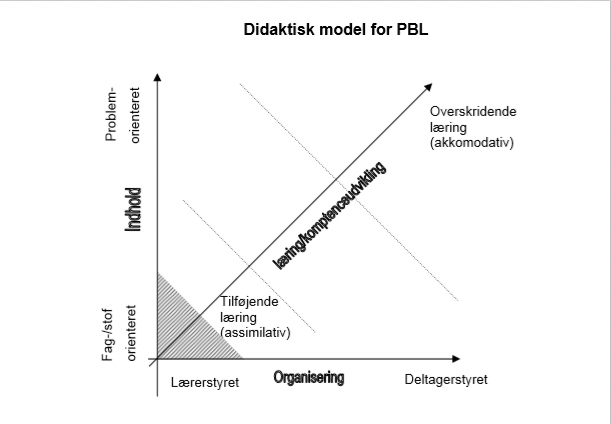 Opgaveformulering (faglige mål)Eleverne for materiale og en delvis stilladsseret opgave, der er inddelt i tre dele. Opgaverne præsenteres løbende, så der dannes grundlag for samtale i grupperne og for at undgå uddeling af opgaver mellem gruppemedlemmerne,.Opgave 1: Her er problemstillingen på det redegørende niveau. Dette skal give eleverne et overblik over de fagbegreber, der hører sammen med indholdet i det udleveret materiale. Med udgangspunkt i ovenstående artikler, skal I redegøre og argumentere for, hvordan LEGO har forbedret deres logistiske effektivitet. Det er vigtigt at i får brugt fagbegreberne i jeres noter.Opgave 2: Her er problemstillingen åben, og eleverne skal besvare den, dels ud fra det materiale de har læst, og dels ud fra de overvejelser de har fra opgave 1. I citatet ovenfor nævnes det at LEGO overvejede en alternativ løsning til lageret i Tjekkiet. Angiv hvilke fordele og ulemper det ville have medført for den logistiske effektivitet, hvis de havde valgt denne løsning i stedet. I skal herunder også komme ind på, hvordan det ville påvirke virksomheden økonomisk. Opgave 3: Her skal eleverne lave en planche, der illustrerer deres besvarelse af opgave 2, og forberede en fremlæggelse, der skal præsenteres for en anden gruppe. Denne produktform er valgt for at motivere eleverne, særligt de elever der ikke motiveres af skriftlige afleveringer, men af opgaver med en kreativ vinkel. Desuden kan det her opnås, at grupperne/eleverne kan lære af hinandens fremlæggelser. Tidspunkt for forløb samt tidsforbrugVed afslutningen af distributionsstyring på 2. år..Organisering af arbejdet (arbejdsmetode)Socialformer: Gruppeundervisning, Aktivitetsform: Undersøgelses/problemorienteret. Vejledning og stiladseringUnderviserens opgave som vejleder/konsulent at stilladsere under projektet. Materiale (kvalitativ metode)Lærerbogen(systime)Udleveret artikler: http://borsen.dk/nyheder/avisen/artikel/12/3089364/artikel.html http://www.scm.dk/lego-vinder-dm-i-logistik-2010 http://www.klimakompasset.dk/index.php?id=171276 http://tango.campusvejle.dk/pluginfile.php/35785/mod_resource/content/1/Logistik%2520i%2520LEGO.pdfMetodeØkonomisk metodeProduktEn logbog samt en planche, der præsenteres for en anden gruppe.Evaluering Eleverne giver konstruktiv feedback til hinandens præsentationer og ser derefter på hinandens plancher.Fag samt temaInternational økonomi B: Det danske arbejdsmarked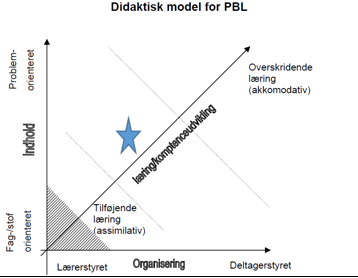 OpgaveVælg 1 af 3 opgaverOpgave 1Forbered en fremlæggelse under overskriften arbejdsløshed i Danmark og EU.Opgave 2Lav en undervisningsvideo, hvor I præsenterer flexicurity-modellen. I skal inddrage en diskussion af fordele og ulemper ved modellen. Opgave 3Lav en nyhedsudsendelse om arbejdskraftens fri bevægelighed i EU.Arbejdskraftens fri bevægelighed er et grundlæggende princip i EU. Hvad går det ud på og hvilke fordele og ulemper følger med princippet?Link: http://ec.europa.eu/social/main.jsp?catId=457&langId=daGruppedannelseJeg dannede homogene grupper ud fra overvejelser om motivation og fagligt niveau.VejledningMed udgangspunkt i de homogene grupper var det muligt at understøtte de enkelte grupperMetodeDer skal være en tydelig rød tråd i jeres fremstilling af emnetTidsforbrug5 timer. ProduktAfhænger af valget af opgaveKrav til kvantitativ MetodeDer skal foreligge kvantitative data i relation til emne fundet fra troværdige kilder.Der skal indgå mindst 3 statistikker, som skal præsenteres ved hjælp af relevante diagrammer.Krav til kvalitativ metode,Der skal indgå informationer fra mindst 3 artikler.Krav til Teori og fagbegreberDer skal indgå relevant teoriVigtige faglige emner og begreberArbejdsstyrkeErhvervsfrekvens eller beskæftigelsesfrekvensBruttoledighed eller nettoledighedFlexicurity Flaskehalsproblemer Finanspolitik ArbejdsmarkedspolitikArbejdsløsheds formerEU Ikke alle punkter er vigtige for alle opgaver. Omvendt er det vigtigt, at i tager stilling til om de er relevante for jeres opgaveTemaDet danske arbejdsmarkedOpgaveVælg 1 af 3 opgaverOpgave 1Forbered en fremlæggelse under overskriften arbejdsløshed i Danmark og EU.Opgave 2Lav en undervisningsvideo, hvor I præsenterer flexicurity-modellen. I skal inddrage en diskussion af fordele og ulemper ved modellen. Opgave 3Lav en nyhedsudsendelse om arbejdskraftens fri bevægelighed i EU.Arbejdskraftens fri bevægelighed er et grundlæggende princip i EU. Hvad går det ud på og hvilke fordele og ulemper følger med princippet?Link: http://ec.europa.eu/social/main.jsp?catId=457&langId=daMetodeDer skal være en tydelig rød tråd i jeres fremstilling af emnetTidsforbrug5 timer. ProduktAfhænger af valget af opgaveKrav til kvantitativ MetodeDer skal foreligge kvantitative data i relation til emne fundet fra troværdige kilder.Der skal indgå mindst 3 statistikker, som skal præsenteres ved hjælp af relevante diagrammer.Krav til kvalitativ metode,Der skal indgå informationer fra mindst 3 artikler.Krav til Teori og fagbegreberDer skal indgå relevant teoriVigtige faglige emner og begreberArbejdsstyrkeErhvervsfrekvens eller beskæftigelsesfrekvensBruttoledighed eller nettoledighedFlexicurity Flaskehalsproblemer Finanspolitik ArbejdsmarkedspolitikArbejdsløsheds formerEU Ikke alle punkter er vigtige for alle opgaver. Omvendt er det vigtigt, at i tager stilling til om de er relevante for jeres opgave